Tööleht Mina kui inimkapital?Kooli ning hariduse üks põhilisi eesmärke on kasvatada ja arendada noortes oskuseid ja teadmisi, mis on vajalikud tuleviku tööturul ning mille abil suudavad noored end rakendada ning tööd leida. Tänases e-külalistunnis saad teada, milline haridus ja oskused on olulised tööturul.Kasuta töölehte nii: enne otseülekannet vasta küsimustele, otseülekande ajal küsi küsimusi  peale otseülekannet aruta teemat oma klassikaaslasega ja lahenda ülesanne ENNE OTSEÜLEKANNET VASTA KÜSIMUSTELESelleks, et saaksid enne otseülekande algust mõelda, mida mainitud teemadest juba tead ja arvad, täida järgmine joonis. Kirjuta lahtritesse omadused ja oskused, mis Sinu arvates peaks olema ühel väärtuslikul töötajal olenemata ametikohast. Näide on ette tehtud.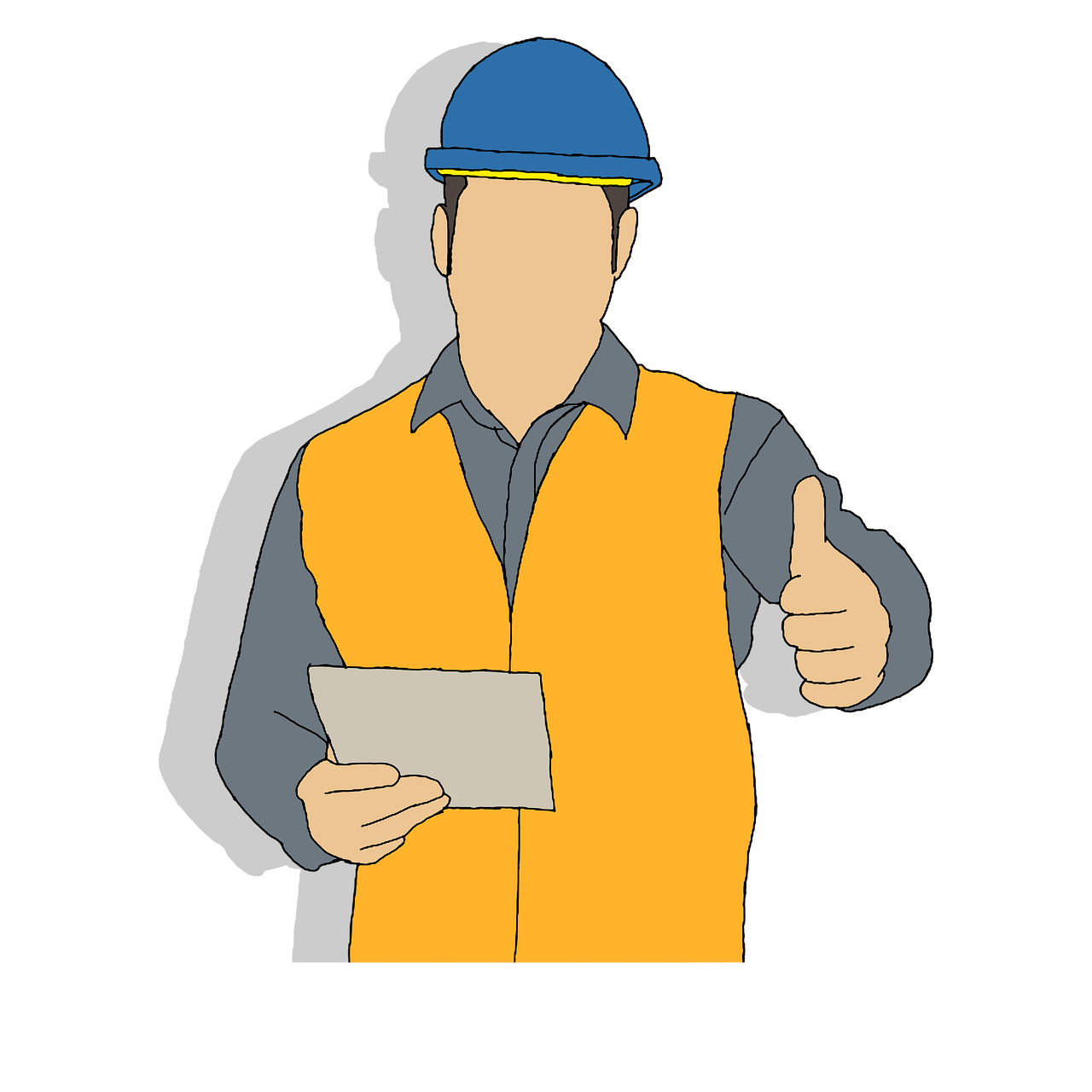 OTSEÜLEKANDE AJAL KÜSI KÜSIMUSISelleks, et saada vastuseid enda jaoks olulistele küsimustele saad Youtube otseülekande ajal külalisõpetajalt küsimusi küsida. Selleks lisa vestlusesse oma küsimus viisil: Kaari 12. klass, Kurtna Kool. Kuidas saada presidendiks?Ole küsimust sõnastades viisakas ja täpne. Sinu küsimusi näevad kõik, kes samal ajal otseülekannet  vaatavad. Mida varem jõuad küsimused saata, seda suurema tõenäosusega jõuame vastata. OTSEÜLEKANDE JÄREL LOO CVSelleks, et mõista paremini millist inimkapitali erinevad ametid vajavad ning eeldavad, vali alljärgnevatest üks amet ning tee sellele ametile kandideerimiseks üks hea ja korralik CV.Amet: koolidirektor, juuksur, diplomaat, raamatupidaja, arst, programmeerija, sotsiaalmeedia turundajaCV koostamise meelespea:Kasuta enda nimeVõta aluseks cv.ee näidisOle loov. Võid ise välja mõelda mis kooli sa peaksid minema, mis võiks olla su eelnev töökogemus, millistel täienduskoolitustel oleks hea enne käia Koosta CV Wordis või Google Docsis, lisa dokumendi pealkirjaks, mis ametile Sa kandideerid ning jaga õpetajaga kokkulepitud viisil.Head omadused, mis peaks igal töötajal olemaAusus